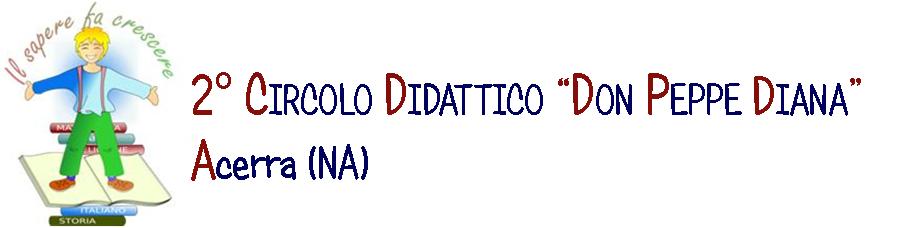 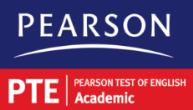 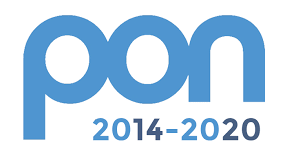 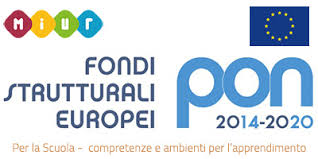 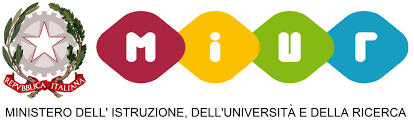 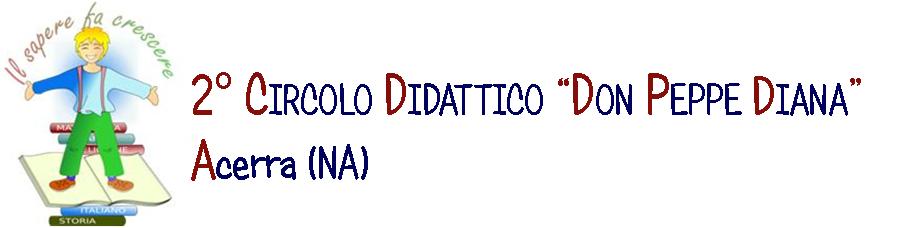 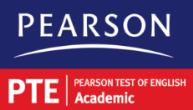 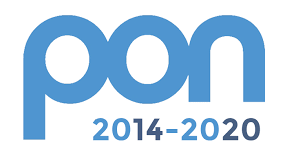 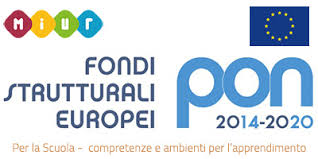 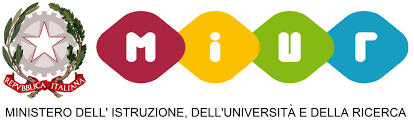 SCHEDA PER LA VALORIZZAZIONE DEL MERITO (L. 107/2015) ANNO SCOLASTICO  2018 - 2019Precondizioni di accesso al bonus:nessuna sanzione disciplinare negli ultimi tre anni, a meno che non sia intervenuta la procedura di riabilitazioneregolarità della prestazione professionale: la soglia massima di assenze prevista per poter accedere al bonus è di 40 giorni, in caso di superamento di tale soglia non si avrà diritto al bonus. La procedura per il riconoscimento del bonus prevede l’autocandidatura del docente. Le evidenze documentali, presentate a supporto dell’autocandidatura devono essere allegata alla domanda. IL SOTTOSCRITTO: Cognome________________________________________      Nome_________________________________________    docente sc. Infanzia                                                                    docente sc. primaria  consapevole e cosciente delle conseguenze civili e penali in caso di dichiarazioni mendaci (art. 11, comma 2, DPR n. 403/98), ed in particolare delle sanzioni previste dal codice penale e dalle leggi speciali in materia (art. 76, comma 4, DPR n. 445/2000), dichiara sotto la propria responsabilità che quanto riportato nella seguente scheda è supportato da dettagliate prove documentali.A. “Qualità dell’insegnamento e del contributo al miglioramento dell’istituzione scolastica, nonché del successo formativo e scolastico degli studenti”A.1 Qualità dell’insegnamentoA.2 - Contributo al miglioramento dell’istituzione scolasticaA.3 - Successo formativo e scolastico degli studenti“Risultati ottenuti dal docente o dal gruppo di docenti in relazione al potenziamento delle competenze degli alunni e dell’innovazione didattica e metodologica, nonché della collaborazione alla ricerca didattica, alla documentazione e alla diffusione di buone pratiche didattiche”B.1 - Potenziamento delle competenze degli alunni e dell’innovazione didattica e metodologicaB.2 - Collaborazione alla ricerca didattica, alla documentazione e alla diffusione di buone pratiche didattiche”Responsabilità assunte nel coordinamento organizzativo e didattico e nella formazione del personaleCoordinamento organizzativo e didatticoC.2 Formazione del personale                                                                                                    IL DIRIGENTE SCOLASTICO                                                                                                                                                                     Prof.ssa Rosaria CoronellaINDICATORI  DESCRITTORIPuntiDocumentazioneAutovalutazione del docenteValutazione del D.S.Modernizzazione e miglioramento qualitativodell’insegnamentoInnovazione educativa veicolata dall’integrazione di metodologie di didattica laboratoriale, strumenti e metodi basati anche sull’uso delle nuove tecnologie: creazione di un ambiente di apprendimento stimolante; Utilizzo di forme di flessibilità organizzativa e didattica o progettualità a classi aperte, lavori di gruppo di livello e/o eterogenei.2Adeguata documentazione a cura del docente.Piano di lavoro, registrazione, attestati di formazione.Miglioramento qualitativodell’insegnamentoRealizzazione in orario curricolare di progetti dedicati: lettura, coding, giornalino digitale, spettacoli, eventi, attività teatrali e coreutiche, ecc.1-2Documentazione a cura del docente.Inclusione, accoglienza e personalizzazione dell’insegnamentoAttività specifiche e interventi educativi secondo lo stile di apprendimento degli alunni finalizzate all’accoglienza ed inclusione di alunni DA, BES, DSA, STRANIERI. 2 Documentazione a cura del docente (schede-    progettazione- verifiche).Inclusione, accoglienza e personalizzazione dell’insegnamentoAttivazione di specifiche procedure per il contrasto alla dispersione scolastica, recupero alla frequenza di situazioni particolarmente problematiche, attivazione di specifiche strategie;2Dettagliata relazione del docente con verifica e valutazione dei percorsi attivati dopo segnalazione assenze ripetute in segreteria. Documentazione a cura del docente (schede-progettazione- verifiche).Cura dei rapporti con le famiglie e patto formativo.Frequenza degli incontri. Efficacia delle comunicazioni condivisione, e risoluzione delle situazioni problematiche2Documentazione a cura del docente.Presenza a tutti gli incontri scuola-famiglia, compresi quelli straordinari. Assenza di criticità rilevata dal D.S.Totale massimo di punteggio per il punto A.1Totale massimo di punteggio per il punto A.110INDICATORI  DESCRITTORIPuntiDocumentazioneAuto valutazione del docenteValutazione del D.S.Partecipazione e collaborazione all’elaborazione su piattaforma dedicata del PTOF, RAV e PDM Incarichi ed effettiva partecipazione e collaborazione all’elaborazione del PTOF, RAV e PDM  Coordinamento delle attività veicolate dalla scuola perché coerenti con il PTOF e/o sollecitate dal MIUR, USR, Enti accreditati dal MIUR, EE.LL.2Autodichiarazione di eventuale orario aggiuntivo. Rilevazione a cura del DS.Rilevazioni di sistemaAttività di coordinamento delle rilevazioni INVALSI2Documentazione a cura del docente.Rilevazione a cura del DS.Miglioramento degli esiti degli alunni nelle Prove standardizzate INVALSiAnalisi dettagliata degli esiti delle Prove standardizzate del SNV restituite da INVALSI e progettazione di attività specifiche per il miglioramento degli esiti.2Relazione problematiche emergenti da esiti prove e documentazione attività specifiche per il miglioramento delle criticità riscontrate. Adeguata documentazione a cura del docente (modelli cartacei e o digitali, schede…)Partecipazione a gare, concorsi territoriali/nazionali e progetti con enti esterniPartecipazione e riconoscimenti ottenuti dalla classe o dagli alunni in concorsi, gare e competizioni varie veicolate dalla scuola;1-4Adeguata documentazione a cura del docente Rilevazione del D.S.Totale massimo di punteggio per il punto A.2Totale massimo di punteggio per il punto A.210Iniziative di sviluppodelle competenze-chiavePromozione, coordinamento e organizzazione in ambito curriculare di percorsi di cittadinanza attiva, legalità, ambiente, salute, etc… che coinvolgono gruppi di alunni/classi coerenti con il POF3Adeguata documentazione a cura del docente.Rilevazione del D.S.Totale massimo di punteggio per il punto A.3Totale massimo di punteggio per il punto A.33Totale massimo di punteggio per il punto A23INDICATORIDESCRITTORIPuntiDocumentazioneAuto valutazionedel docenteValutazione del D.S.Uso di ambienti di apprendimento/ insegnamento innovativiUtilizzo della didattica laboratorialeanche con l’impiego di strumenti informatici1-3Documentazione  a cura del docente (schede- progettazione-verifiche)Uso di ambienti di apprendimento/ insegnamento innovativiFlessibilità didattica (classi aperte, gruppi di livello, flipped classroom, cooperative learning, compiti di realtà, ecc.1-3Abstract a cura del docente, con rinvio alle relazioni finali sull’attività svolta nelle singole classi. Va specificata la durata di tali azioni rispetto al monte ore svolto.Assistenza del DS ad una lezione, su invito del docente.Valutazione dei processi e degli esiti: uso di strumentidiversificati nella valutazionePredisposizione di compiti secondo i diversi livelli di competenza degli studenti. Produzione di griglie di valutazione per registrare i progressi degli alunni, sia sul piano cognitivo che comportamentale, rispetto ai livelli di partenza; uso di strumenti valutativi adeguati a rilevare lo sviluppo di competenze: rubriche di valutazione, prove autentiche..ecc  (ulteriori  rispetto a quelle condivise in sede collegiale)2Documentazione  a cura del docente (schede- progettazione-verifiche)Totale massimo di punteggio per il punto B.1Totale massimo di punteggio per il punto B.18INDICATORIDESCRITTORIPuntiDocumentazioneAuto valutazionedel docenteValutazione del D.S.Partecipazione a gruppi di ricercaPartecipazione a gruppi di ricerca interni o esterni all’istituto o in rete coerenti con la professionalità docente3Attestati a cura del docenteDiffusione buone praticheCondivisione in sede di dipartimento/istituto delle esperienze e dei i materiali prodotti nei gruppi di ricerca3Adeguata documentazione a cura del docente (verbali di incontri, schede-progettazione-verifiche)Impatto /ricaduta sull’azione professionale sperimentazione ericercaUtilizzo documentato di quanto appreso nei gruppi di ricerca2Adeguata documentazione a cura del docente (schede- progettazione-verifiche)Cura della crescita professionaleAttestati di formazione professionale non obbligatoria presso enti formazione accreditati MIUR, oppure organizzati dalla rete d’ambito nell’anno in corso (B1, B2, C1, C2, EIPASS LIM da 100 e 200 ore, tutor secondo L. 107/2015, ect.). 1 p. fino a 10 ore, 2 p. da 11 a 20, 3 p. da20 a 25, 4 p. oltre le 25 ore.2/4AttestatiTotale massimo di punteggio per il punto B.2Totale massimo di punteggio per il punto B.212Totale massimo di punteggio per il punto B20INDICATORIDESCRITTORIPuntiDocumentazioneAutovalutazione del docenteValutazione del D.S.Primo e secondo collaboratore del DS Referenti di plesso Incarico e assolvimento dello stesso1-2Rilevazione a cura del DSFunzioni strumentaliIncarico e assolvimento dello stesso. 3Rilevazione a cura del DSCoordinatori consigli di classe, interclasse, intersezioneIncarico e assolvimento dello stesso2Rilevazione a cura del DSIncarichi specifici nell’ambito della sicurezza: preposto di plesso (4 p.), addetto SPP,addetto al primo soccorso, addetto alla prevenzione incendi, (2 p.)Assunzione di incarico (il punteggio è proporzionato al periodo di effettivosvolgimento dell’incarico)2-4Rilevazione a cura del DSReferenti (orario, formazione, orientamento alunni, ambiente, bullismo/cyberbullismo)Incarico e assolvimento dello stesso2Rilevazione a cura del DSComponenti commissioniIncarico e assolvimento dello stesso1Rilevazione a cura del DSComponente docente Consiglio d’istitutoIncarico e assolvimento dello stesso3Rilevazione a cura del DSComponente docenteComitato di valutazioneIncarico e assolvimento dello stesso2Rilevazione a cura del DSAnimatore digitaleIncarico e assolvimento dello stesso10Rilevazione a cura del DSTotale massimo di punteggio per il punto C.1Totale massimo di punteggio per il punto C.129INDICATORIDESCRITTORIPuntiPuntiDocumentazioneDocumentazioneAutovalutazione del docenteAutovalutazione del docenteValutazione del D.S.Valutazione del D.S.Attività di tutor docenti neoassuntiAttività di tutor docenti neoassuntiIncarico eassolvimento dello stesso (2 p. se tutor di un solo neoassunto, 3 p. se di due neoassunti)2-3Rilevazione a cura del DSRilevazione a cura del DSResponsabilità assunte nella formazione del personale.Responsabilità assunte nella formazione del personale.Attività di tutoraggio per tirocini da attivare con enti ed istituzioni universitarie1-2Responsabilità assunte nella formazione del personale.Responsabilità assunte nella formazione del personale.Responsabilità assunte nella formazione del personale.Responsabilità assunte nella formazione del personale.Attività di formazione nei confronti dei colleghi o altri docenti su specifiche tematiche deliberate dal Collegio dei docenti2-3Docente relatore in attività di formazione realizzate per l’Istituzione scolastica Docente relatore in attività di formazione realizzate per l’Istituzione scolastica Totale massimo di punteggio per il punto C.2Totale massimo di punteggio per il punto C.2Totale massimo di punteggio per il punto C.28Totale massimo di punteggio per il punto C37Totale massimo di punteggio per i punti A, B, C80